ИНФОРМАЦИЯо работе администрации Спешневскогосельского поселения с обращениями граждан и об организацииличного приёма за 1 квартал  2022 год  в сравнении с 1 кварталом 2021 года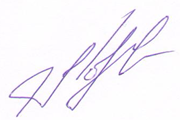 Глава администрации                                                                       С. В. Лемягов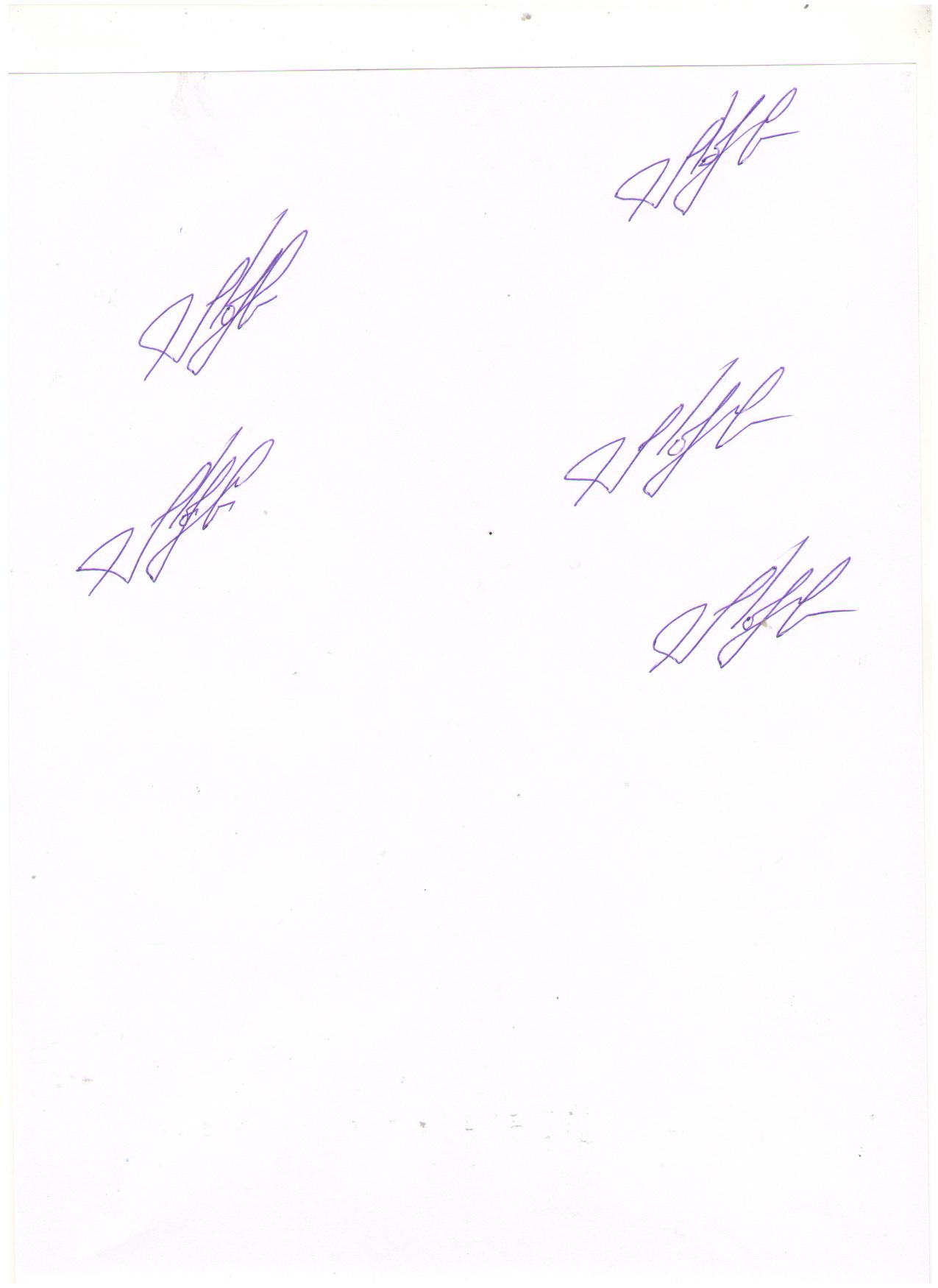 СВЕДЕНИЯо поступивших письменных обращений граждан в администрацию Спешневского сельского поселения  за 1 квартал 2022 год в сравнении с 1 кварталом 2021 года по отраслямГлава администрациисельского поселения               _____________                                С. В. Лемягов202220211. Всего поступило писем1-    в том числе:--    через вышестоящие организации--    от заявителей1-    повторных--2. Всего рассмотрено писем1-    в том числе:--    работниками аппарата (всего)1-    с выездом на место--    факты подтвердились--    решено положительно1-    рассмотрено с обещанием решить    положительно--    рассмотрено писем с нарушением    срока--3. Принято посетителей на личном приеме    (всего)73    удовлетворено устных просьб734. Всего обсуждено на совещаниях    вопросов, связанных с рассмотрением    письменных и устных обращений граждан--5. Проведено сходов граждан и Дней    открытого письма546. Проведено выездных приёмов в сельской    администрации руководителями района2 2    Принято граждан511    Решено положительно вопросов262022 год2021 годВСЕГО:1-промышленность--сельское хозяйство--транспорт--связь--жилищное хозяйство1-коммунальное хозяйство--торговля и бытовое обслуживание--народное образование--культура и спорт--здравоохранение--охрана окружающей среды--труд и заработная плата--соцобеспечение--соблюдение законности--другие вопросы--